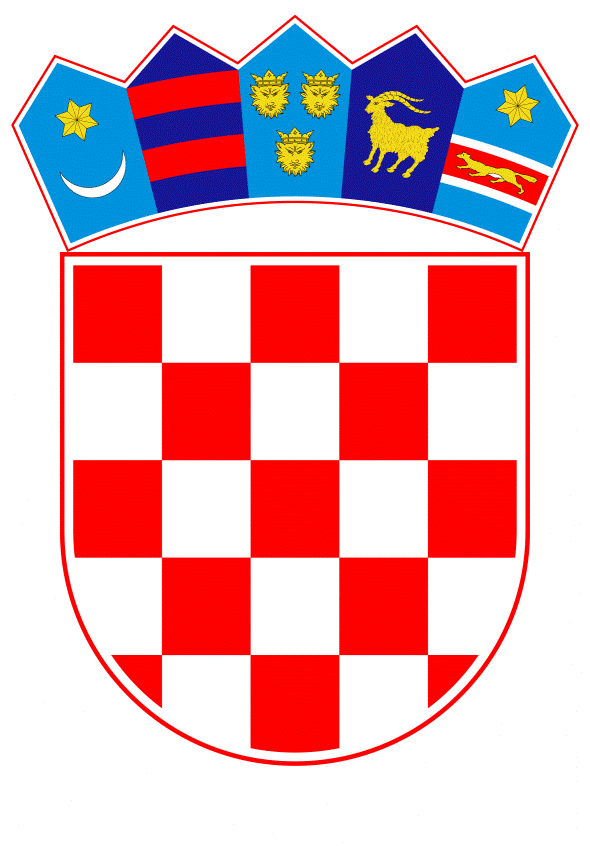 VLADA REPUBLIKE HRVATSKEZagreb, 2. veljače 2023._______________________________________________________________________________________________________________________________________________________________________________________________________________________________Banski dvori | Trg Sv. Marka 2  | 10000 Zagreb | tel. 01 4569 222 | vlada.gov.hr			PrijedlogNa temelju članka 69. stavka 4. Zakona o obrani („Narodne novine“, br. 73/13., 75/15., 27/16., 110/17. – Odluka Ustavnog suda Republike Hrvatske, 30/18. i 70/19.), uz prethodnu suglasnost Predsjednika Republike Hrvatske, Vlada Republike Hrvatske je na sjednici održanoj _______________ donijela O D L U K Uo prelasku granice Republike Hrvatske oružanih snaga država saveznica i Oružanih snaga Republike Hrvatske radi sudjelovanja na zajedničkoj obuci i vježbama u 2023. godini  I.	Odobrava se prelazak granice Republike Hrvatske oružanim snagama država saveznica (država članica NATO-a i država Partnerstva za mir) radi obuke i vježbi s Oružanim snagama Republike Hrvatske koje će se održati u Republici Hrvatskoj u 2023. godini, kako slijedi:obuka u Republici Hrvatskoj„AIRWEEKs”Akro-skupina Red Arrows Kraljevskog ratnog zrakoplovstva Ujedinjenog Kraljevstva Velike Britanije i Sjeverne IrskeObuka u okviru Međunarodnog središta za specijalne zračne operacije (MSAP-TC) vježbe u Republici Hrvatskoj „BAYONET APEX“„MADRIGAL 23“„ŠTIT 23“„NEW BASTION 23-1“„SHARP LYNX 23“„SIGURNOST 23“„ADRIATIC PARTNERSHIP MIO VBSS EXERCISE 23”„ASTRAL KNIGHT 23“„IMMEDIATE RESPONSE  23“„LAUFER 23“„STRONG BASTION 23“„POSKOK 23”„SAVA STAR 23”„ADRIATIC PARTNERSHIP MCM/Dive 23“„SAREX 23”„HARPUN 23“„NEW BASTION 23-2“„BAYONET READY“„BAYONET FROST“„CYBER COALITION 23”„INTEGRATED RESOLVE 23“.II.	Odobrava se prelazak granice Republike Hrvatske Oružanim snagama Republike Hrvatske radi vježbi s oružanim snagama država saveznica (država članica NATO-a i država Partnerstva za mir) koje će se održati u inozemstvu u 2023. godini, kako slijedi: „ORION 23“„STEADFAST COBALT 23“„RAMSTEIN DUST 23“„COBALT CLOUD 23 “„TORREJON ADVANTAGE 23“„NEW BASTION 23-1“„RAMSTEIN AMBITION 23“„CYBER NET 23“„SIGURNOST 23“„ITA MINEX 23“„STEADFAST FOUNT 23”„IMMEDIATE RESPONSE  23“„STEADFAST INTEREST 23“„UNIFIED VISION 23“„SABER GUARDIAN 23“„ADRIATIC STRIKE  23“„ADRION 23 CAX “„ADRION 23 LIVEX “„SAFETY FUEL 23“„SAFETY TRANSPORT 23“„STRONG BASTION 23“„IEL MILU 23“„JOINT COOPERATION 23“„MAGEX 23“„MOV CON MILU  23“„CWIX 23”„LIVEX STEINFELD 23“ „AMBER MIST“„NATO C-UAS“„DYNAMIC MOVE 23-2”„SAREX 23”„STEADFAST FLOW 23“„SABER JUNCTION 23“„JACKAL CAVE 23“„STEADFAST JUPITER 23“„SHARP LYNX 23“„SALWATOR 23“„STEADFAST JACKAL 23“„ROYAL BLACK HAWK 23“„NEW BASTION 23-2“„CYBER COALITION 23”„MILEX 23“„DECI 23“„CEDC 23“.III.Ova Odluka stupa na snagu danom donošenja.							                     P R E D S J E D N I K   								        mr. sc. Andrej PlenkovićKLASA: URBROJ: Zagreb,O B R A Z L O Ž E N J E Točka I. Odobrava se prelazak granice Republike Hrvatske oružanim snagama država saveznica (država članica NATO-a i država Partnerstva za mir) radi obuke i vježbi s Oružanim snagama Republike Hrvatske koje će se održati u Republici Hrvatskoj u 2023. godini.Obuka u Republici HrvatskojObuka „AIRWEEKs“ provodit će se tijekom 2023. godine u Republici Hrvatskoj s Oružanim snagama Sjedinjenih Američkih Država. Cilj obučnih aktivnosti je dostizanje i održavanje sposobnosti i interoperabilnosti zračnih kontrolora bliske zračne potpore te uvježbavanje s avionima i helikopterima Zračnih snaga Sjedinjenih Američkih Država u Europi radi standardizacije postupaka. Aktivnost će se provoditi na vojnim lokacijama Oružanih snaga Republike Hrvatske. Oružane snage Republike Hrvatske, pored sudjelovanja u obuci, pružaju potporu zemlje domaćina.Akro-skupina Red Arrows Kraljevskog ratnog zrakoplovstva Ujedinjenog Kraljevstva Velike Britanije i Sjeverne Irske posjetit će u travnju 2023. godine Republiku Hrvatsku radi njihove pripreme za nastupe u 2023. godini pod nazivom „Pre-Public Display Authority (PDA) TRG Red Arrows in Croatia“.Obuka u okviru Međunarodnog središta za specijalne zračne operacije (MSAP TC – Multinational Special Aviation Program Training Center) provodit će se tijekom 2023. godine u Međunarodnom središtu za specijalne zračne operacije u vojarni „Pukovnik Mirko Vukušić“ u Zadru radi provedbe obuke pripadnika Oružanih snaga Republike Hrvatske za specijalne zračne operacije. Uz pripadnike Oružanih snaga Republike Hrvatske, na obuci sudjeluju i pripadnici oružanih snaga država članica NATO-a.Vježbe u Republici HrvatskojVježba „BAYONET APEX” provodit će se u veljači i ožujku 2023. u Republici Hrvatskoj s pripadnicima Oružanih snaga Sjedinjenih Američkih Država. Cilj vježbe je uvježbavanje napadnih i obrambenih operacija uz provedbu gađanja na razini desetina/vod. Oružane snage Republike Hrvatske pružaju potporu zemlje domaćina.Vježba „MADRIGAL 23“ distribuirana je računalno potpomognuta vježba na zapovjednom mjestu brigade koja će se provesti u ožujku 2023. u Republici Hrvatskoj. Cilj vježbe je povećanje operativnih sposobnosti i uvježbavanje stožera brigade u provedbi napadnih i obrambenih operacija. Zapovjedništvo MND-C (Multinational Division Center), Mađarska bit će u ulozi nadređenog zapovjedništva divizije.Vježba „ŠTIT 23“ provodit će se u travnju 2023. s pripadnicima Oružanih snaga Sjedinjenih Američkih Država, Republike Slovenije, Republike Poljske i Francuske Republike. Cilj vježbe je povećanje operativnih sposobnosti postrojbi protuzračne obrane te prikaz sposobnosti uočavanja, praćenja i gađanja ciljeva u zračnom prostoru pripadnika postrojbi protuzračne obrane.Vježba „NEW BASTION 23-1” distribuirana je računalno potpomognuta vježba na zapovjednom mjestu MND-C (Multinational Division Centar) koja će se provesti u travnju 2023. tijekom koje je planirano izmještanje prednjeg zapovjednog mjesta na teritorij Republike Hrvatske. Cilj vježbe je povećanje operativnih sposobnosti i obuka borbenog stožera brigade te potpora provedbe vježbe zapovjedništva MND-C.Vježba „SHARP LYNX 23“ provodit će se u dvije faze. U prvoj fazi tijekom travnja 2023. provest će se uvježbavanje stožera multinacionalne bojne vojne policije u Republici Hrvatskoj s pripadnicima oružanih snaga Češke Republike, Gruzije, Slovačke Republike i Republike Poljske. Druga faza vježbe provest će se u listopadu 2023. u Češkoj Republici. Cilj vježbe je obuka pripadnika vojne policije za planiranje i provedbu zadaća tijekom združenih operacija u međunarodnom okruženju, unaprjeđenje interoperabilnosti država članica NATO-a i razvoj interoperabilnosti partnerskih zemalja.Vježba „SIGURNOST 23“ provodit će se u svibnju 2023. kao provjera funkcioniranja rada tijela sustava domovinske sigurnosti u odgovoru na veliki požar na otvorenom prostoru i druge vrste ugroza, kroz uvježbavanje i provjeru operativnih sposobnosti i suradnju pripadnika postrojbi Republike Hrvatske i susjednih država (Republika Slovenija, Crna Gora i Bosna i Hercegovina).Vježba „ADRIATIC PARTNERSHIP MIO VBSS EXERCISE 23“ provodit će se u svibnju 2023. u Republici Hrvatskoj s oružanim snagama Republike Albanije, Crne Gore, Republike Slovenije, Talijanske Republike i Sjedinjenih Američkih Država s ciljem uvježbavanja i upoznavanja s procedurama taktičke razine za operacije presretanja na moru, za operacije protiv krijumčarenja na moru te za zaštitu pomorske infrastrukture.Vježba „ASTRAL KNIGHT 23“ provodit će se u svibnju 2023. jednim dijelom u Republici Hrvatskoj s Oružanim snagama Sjedinjenih Američkih Država i Rumunjske s ciljem razvoja „Sustava povratka izoliranog osoblja u prijateljski nadzor“ i provedbu povratka izoliranog osoblja u prijateljski nadzor raspoloživim snagama u području operacije u sklopu integrirane protuzračne i proturaketne obrane zemalja sudionica.Vježba „IMMEDIATE RESPONSE 23“ provodit će se u svibnju i lipnju 2023. jednim dijelom u Republici Hrvatskoj s oružanim snagama Republike Albanije, Crne Gore, Bosne i Hercegovine, Republike Slovenije i Sjedinjenih Američkih Država s ciljem promicanja regionalne stabilnosti i suradnje, partnerskih sposobnosti i unaprjeđenje interoperabilnosti sa snagama država članica NATO-a i partnerskih zemalja kroz provedbu multilateralne vježbe usmjerene na združeni prihvat i uvođenje snaga u područje operacije te planiranje i provedbu borbenih djelovanja.Vježba „LAUFER 23“ provodit će se u svibnju i lipnju 2023. u Republici Hrvatskoj s pripadnicima Oružanih snaga Sjedinjenih Američkih Država i ostalih članica Američko-jadranske inicijative s ciljem generiranja i uporabe multinacionalne arhitekture s vojnoobavještajnim modulom.Vježba „STRONG BASTION 23” distribuirana je računalno potpomognuta vježba na zapovjednom mjestu MND-C (Multinational Division Centar) koja će se provesti u lipnju 2023. tijekom koje je planirano izmještanje prednjeg zapovjednog mjesta u Republiku Hrvatsku s ciljem ocjenjivanja stožera MND-C tijekom izmještanja prednjeg zapovjednog mjesta.Vježba „POSKOK 23“ provodit će se u Republici Hrvatskoj u srpnju 2023. s oružanim snagama Ujedinjenog Kraljevstva Velike Britanije i Sjeverne Irske i Sjedinjenih Američkih Država, tijekom koje će se provesti ocjenjivanje pripadnika specijalnih snaga u sklopu provedbe priprema za sudjelovanje u snagama brzog odgovora.Vježba „SAVA STAR 23“ provodit će se u Republici Hrvatskoj u rujnu 2023. s Oružanim snagama Ujedinjenog Kraljevstva Velike Britanije i Sjeverne Irske i Obrambenim snagama Mađarske s ciljem povećanja operativnih sposobnosti i interoperabilnosti kroz integraciju snaga u zajedničkom djelovanju.Vježba „ADRIATIC PARTNERSHIP MCM/Dive 23“ provodit će se u rujnu 2023. u Republici Hrvatskoj s oružanim snagama Sjedinjenih Američkih Država, Crne Gore, Republike Slovenije, Savezne Republike Njemačke, Republike Poljske, Helenske Republike, Talijanske Republike i Republike Albanije s ciljem uvježbavanja u planiranju i provedbi protuminskih operacija po NATO protuminskim taktikama i procedurama.Vježba „SAREX 23“ provodit će se u rujnu 2023. na području isključivih gospodarskih pojasa Republike Hrvatske i Talijanske Republike. Na vježbi sudjeluju posade brodova obalnih straža Republike Hrvatske i Talijanske Republike. Cilj vježbe je uvježbavanje zapovjedništava pomorskih snaga obalnih straža Republike Hrvatske i Talijanske Republike u planiranju i vođenju operacija traganja i spašavanja na moru.Vježba „HARPUN 23“ provodit će se u listopadu 2023. s ciljem uvježbavanja postrojbi Oružanih snaga Republike Hrvatske i oružanih snaga država saveznica u planiranju i vođenju operacija na moru (klasične operacije i asimetrične ugroze) te gađanje ciljeva na moru i u zraku, uz provedbu pomorsko-zračnog desanta.Vježba „NEW BASTION 23-2” distribuirana je računalno potpomognuta vježba na zapovjednom mjestu MND-C (Multinational Division Centar) koja će se provesti u listopadu i studenom 2023. s ciljem povećanja operativnih sposobnosti i obuke borbenog stožera brigade te potpore provedbe vježbe zapovjedništva MND-C.Vježba „BAYONET READY” provodit će se u listopadu i studenome 2023. u Republici Hrvatskoj s pripadnicima Oružanih snaga Sjedinjenih Američkih Država. Cilj vježbe je uvježbavanje zračnog desanta, napadnih i obrambenih operacija uz provedbu gađanja na razini desetina/vod. Oružane snage Republike Hrvatske pružaju potporu u svojstvu zemlje domaćina.Vježba „BAYONET FROST” provodit će se u studenome i prosincu 2023. u Republici Hrvatskoj s pripadnicima Oružanih snaga Sjedinjenih Američkih Država. Cilj vježbe je uvježbavanje napadnih i obrambenih operacija uz provedbu gađanja na razini desetina/vod. Oružane snage Republike Hrvatske pružaju potporu zemlje domaćina.Vježba „CYBER COALITION 23“ provodit će se kao simulacijska vježba u studenome i prosincu 2023. u Republici Hrvatskoj, Republici Estoniji i drugim državama članicama NATO-a s ciljem provjere dostignute razine sposobnosti Oružanih snaga Republike Hrvatske u području planiranja i organizacije kibernetičke obrane i podizanje razine znanja i ekspertize tehničkog osoblja u području kibernetičke obrane. U vježbi, pored pripadnika Oružanih snaga Republike Hrvatske, sudjeluju predstavnici drugih tijela u Republici Hrvatskoj i predstavnici država članica Europske unije i NATO-a.Vježba „INTEGRATED RESOLVE 23” provodit će se u drugom polugodištu 2023. u Republici Hrvatskoj s ciljem uvježbavanja planiranja civilne i vojne operacije Europske unije provedbom procesa odlučivanja na političkoj i vojnoj razini.	Točka II. Odobrava se prelazak granice Republike Hrvatske Oružanim snagama Republike Hrvatske radi sudjelovanja u zajedničkim vježbama s oružanim snagama država saveznica (država članica NATO-a i država Partnerstva za mir) koje će se održati u inozemstvu u 2023. godini.Vježba „ORION 23“ provodit će se u veljači – ožujku te u travnju – svibnju 2023. u Francuskoj Republici s ciljem uvježbavanja za rad u NATO zapovjednoj strukturi i Zapovjedništvu komponente združenih zračnih snaga u provedbi složenijih operacija.Vježbe „STEADFAST COBALT 23“, „RAMSTEIN DUST 23“ i „COBALT CLOUD 23“ provodit će se tijekom 2023. godine u organizaciji NATO-a. U vježbama sudjeluje satnija razmjestivog komunikacijskog modula radi potpore i osiguranja sigurnih komunikacijskih kanala.Vježba „TORREJON ADVANTAGE 23“ provodit će se u ožujku i listopadu 2023. u Kraljevini Španjolskoj s ciljem poboljšanja obučenosti i uvježbanosti za rad sustava za nadzor i zaštitu zračnog prostora u kriznim situacijama i ratnom sukobu u sklopu NATO Integriranog sustava zračne i raketne obrane NATINAMDS.Vježba „NEW BASTION 23-1” distribuirana je računalno potpomognuta vježba na zapovjednom mjestu MND-C (Multinational Division Centar) koja će se provesti u travnju 2023. Tijekom vježbe planirano je izmještanje prednjeg zapovjednog mjesta u Republiku Hrvatsku s ciljem povećanja operativnih sposobnosti i obuke borbenog stožera brigade te potpore provedbe vježbe zapovjedništva MND-C.Vježba „RAMSTEIN AMBITION 23“ provodit će se u travnju i svibnju 2023. u Saveznoj Republici Njemačkoj s ciljem uvježbavanja za rad u NATO zapovjednoj strukturi i Zapovjedništvu komponente združenih zračnih snaga u provedbi složenijih operacija.Vježba „CYBER NET 23“ provodit će se u travnju i svibnju 2023. u Kraljevini Nizozemskoj s ciljem uvježbavanja međunarodnog tima za brzi odgovor u reakciji na računalno sigurnosni incident.Vježba „SIGURNOST 23“ provodit će se u svibnju 2023. kao provjera funkcioniranja rada tijela sustava domovinske sigurnosti u odgovoru na veliki požar na otvorenom prostoru i druge vrste ugroza, kroz uvježbavanje i provjeru operativnih sposobnosti i suradnju pripadnika vatrogasnih postrojbi Republike Hrvatske i susjednih država (Republika Slovenija, Crna Gora i Bosna i Hercegovina), uz i preko granice Republike Hrvatske.Vježba „ITA MINEX 23“ provodit će se u svibnju 2023. u Talijanskoj Republici s ciljem uvježbavanja planiranja i provedbe protuminskih operacija i uvježbavanja protuminskih ronitelja.Vježba „STEADFAST FOUNT  23“ provodit će se u svibnju 2023. kao obuka NATO snaga brzog odgovora kroz računalne sustave za koordinaciju te praćenje transporta i razmještaja snaga u području operacije.Vježba „IMMEDIATE RESPONSE 23“ provodit će se u svibnju i lipnju 2023. jednim dijelom u Republici Sloveniji, Bosni i Hercegovini, Crnoj Gori, Republici Kosovo i Republici Albaniji s oružanim snagama Republike Albanije, Crne Gore, Bosne i Hercegovine, Republike Slovenije i Sjedinjenih Američkih Država s ciljem promicanja regionalne stabilnosti i suradnje, partnerskih sposobnosti i unaprjeđenje interoperabilnosti sa snagama država članica NATO-a i partnerskih zemalja kroz provedbu multilateralne vježbe usmjerene na združeni prihvat i uvođenje snaga u područje operacije te planiranje i provedbu borbenih djelovanja.Vježba „STEADFAST INTEREST 23“ provodit će se u svibnju i lipnju 2023. u Rumunjskoj s ciljem povećanja interoperabilnosti i dostizanja vojnoobavještajnih standarda.Vježba „UNIFIED VISION 23“ provodit će se u svibnju i lipnju 2023. u Saveznoj Republici Njemačkoj s ciljem nastavka razvoja i unaprjeđenja NATO Združenih sposobnosti obavještajnog, motrilačkog i izvidničkog djelovanja.Vježba „SABER GUARDIAN 23“ provodit će se u svibnju i lipnju 2023. u Rumunjskoj s ciljem promicanja stabilnosti i sigurnosti u području Jugoistočne Europe i Crnog mora, jačanja partnerskih mogućnosti, unaprjeđenja povjerenja i razvoja interoperabilnosti između Europskog zapovjedništva Sjedinjenih Američkih Država i oružanih snaga partnerskih zemalja Jugoistočne Europe.Vježba „ADRIATIC STRIKE 23“ provodit će se u svibnju i lipnju 2023. u Republici Sloveniji s ciljem povećanja operativnih sposobnosti i interoperabilnosti prednjih zračnih kontrolora kroz uvježbavanja tehnika, taktika i procedura bliske zračne potpore.Vježbe „ADRION 23 CAX“ i „ADRION 23 LIVEX“ provodit će se u svibnju i lipnju 2023. u Talijanskoj Republici s oružanim snagama Republike Albanije, Crne Gore, Helenskom Republikom, Talijanskom Republikom i Republikom Slovenijom s ciljem uvježbavanja NATO procedura i postupaka te razvijanja sposobnosti za planiranje i provedbu međunarodnih mornaričkih operacija odgovora na krize.Vježba „SAFETY FUEL 23“ provodit će se u svibnju i lipnju 2023. s ciljem obuke i uvježbavanje procedura prijema i zadaća skladištenja i distribucije goriva između oružanih snaga Savezne Republike Njemačke, Mađarske i Oružanih snaga Republike Hrvatske, uvježbavanja procedura u sklopu taktičkog prijema i raspoređivanja snaga te osiguranja održivosti.Vježba „SAFETY TRANSPORT 23“ provodit će se u svibnju i lipnju 2023. s ciljem obuke i uvježbavanja procedura prijema u okviru obuke snaga i povećanje interoperabilnosti između Oružanih snaga Republike Hrvatske i oružanih snaga država članica NATO-a u području pružanja prometne potpore u području operacija, potpore planiranju prijema i raspoređivanja snaga u operaciji uz razvijanje sposobnosti koordinacije s civilnim tijelima u provedbi operacije. Vježba „STRONG BASTION 23” distribuirana je računalno potpomognuta vježba na zapovjednom mjestu MND-C (Multinational Division Centar) koja će se provesti u lipnju 2023. tijekom koje je planirano izmještanje prednjeg zapovjednog mjesta u Republiku Hrvatsku s ciljem ocjenjivanja stožera MND-C tijekom izmještanja prednjeg zapovjednog mjesta.Vježba „IEL MILU 23” provodit će se u lipnju 2023. u Rumunjskoj s oružanim snagama država članica NATO-a i Republike Gruzije s ciljem povećanja operativnih sposobnosti, uvježbavanja sastavnica kroz planiranje i provedbu operacija u višenacionalnom okružju.Vježba „JOINT COOPERATION 23“ provodit će se u lipnju 2023. u Saveznoj Republici Njemačkoj s oružanim snagama državama članicama NATO-a i EU-a s ciljem povećanja operativnih sposobnosti i interoperabilnosti CIMIC tima.Vježba „MAGEX 23“ provodit će se u lipnju 2023. u Saveznoj Republici Njemačkoj s ciljem uvježbavanja za rad u NATO zapovjednoj strukturi i Zapovjedništvu komponente združenih zračnih snaga u provedbi složenijih operacija.Vježba „MOV CON MILU 23“ provodit će se u lipnju 2023. s ciljem obuke snaga i povećanja sposobnosti Oružanih snaga Republike Hrvatske u planiranju, upravljanju i provedbi prometne potpore.Vježba „CWIX 23“ provodit će se u lipnju 2023. u Republici Poljskoj s ciljem testiranja, procjene i poboljšanja interoperabilnosti između NATO i nacionalnih komunikacijsko-informacijskih sustava s posebnim naglaskom na sustave koji će biti korišteni u NATO vođenim operacijama.Vježba „LIVEX STEINFELD 23“ provodit će se u srpnju 2023. u Republici Austriji, kao nacionalna vježba Terezijanske vojne akademije na temu osiguranja i napada na operativno područje. Vježba je prvenstveno namijenjena sudjelovanju vojnih kadeta.Vježba „AMBER MIST“ provodit će se u kolovozu i rujnu 2023. u Republici Litvi s ciljem uvježbavanja međunarodnog tima za brzi odgovor u reakciji na računalno sigurnosni incident.Vježba „NATO C-UAS ” provodit će se u rujnu 2023. u Kraljevini Nizozemskoj. Oružane snage Republike Hrvatske sudjeluju s ciljem usvajanja znanja i prikupljanja potrebnih informacija o novim tehnologijama kao preduvjetu za razvoj potrebnih sposobnosti za uspješnu borbu protiv besposadnih zrakoplovnih sustava.Vježba „DYNAMIC MOVE 23-2“ provodit će se u rujnu 2023. u Talijanskoj Republici s ciljem obuke stožernog osoblja u minskom ratovanju i desantnim operacijama.Vježba „SAREX 23“ provodit će se u rujnu 2023. na području isključivih gospodarskih pojasa Republike Hrvatske i Talijanske Republike. Na vježbi sudjeluju posade brodova obalnih straža Republike Hrvatske i Talijanske Republike s ciljem uvježbavanja zapovjedništava pomorskih snaga obalnih straža Republike Hrvatske i Talijanske Republike u planiranju i vođenju operacija traganja i spašavanja na moru.Vježba „STEADFAST FLOW 23“ provodit će se u rujnu 2023. u Republici Turskoj s ciljem obuke kroz računalne sustave za koordinaciju, praćenje transporta i razmještaja snaga u području operacije.Vježba „SABER JUNCTION 23“ provodit će se u rujnu 2023. u Saveznoj Republici Njemačkoj s ciljem uvježbavanja skupine za psihološko-informacijske operacije u međunarodnom okružju.Vježba “JACKAL CAVE 23” provodit će se u rujnu 2023. u Mađarskoj s ciljem uvježbavanja stožernog osoblja regionalnog zapovjedništva specijalnih snaga u sklopu provedbe priprema za sudjelovanje i provedbu stožernih funkcija.Vježba “STEADFAST JUPITER 23” provodit će se u rujnu i listopadu 2023. u Republici Poljskoj s ciljem razvoja interoperabilnosti, uvježbavanja planiranja i provedbe specijalnih operacija u združenom međunarodnom okružju i ocjenjivanja operativnih sposobnosti stožernog osoblja.Vježba „SHARP LYNX 23“ provodit će se u dvije faze. U prvoj fazi u travnju 2023. provest će se uvježbavanje stožera multinacionalne bojne vojne policije u Republici Hrvatskoj s pripadnicima oružanih snaga Češke Republike, Gruzije, Slovačke Republike i Republike Poljske. Druga faza vježbe provest će se u listopadu 2023. u Češkoj Republici. Cilj vježbe je obuka pripadnika vojne policije za planiranje i vođenje zadaća tijekom združenih operacija u međunarodnom okruženju te unaprjeđenje interoperabilnosti država članica NATO-a i partnerskih zemalja.Vježba “SALWATOR 23” provodit će se u listopadu 2023. u Republici Poljskoj s ciljem ocjenjivanja dostignutih operativnih sposobnosti stožernog osoblja u razvoju interoperabilnosti, planiranju i provedbi specijalnih operacija u združenom međunarodnom okružju.Vježba “STEADFAST JACKAL 23“ provodit će se u listopadu 2023. u Mađarskoj, s ciljem unaprjeđenja operativnih sposobnosti ustrojstvenih jedinica regionalnog zapovjedništva specijalnih snaga uz razvoj interoperabilnosti. Vježba „ROYAL BLACK HAWK 23“ provodit će se u listopadu 2023. u Francuskoj Republici s ciljem povećanja operativnih sposobnosti i interoperabilnosti prednjih zračnih kontrolora kroz uvježbavanja tehnika, taktika i procedura bliske zračne potpore.Vježba „NEW BASTION 23-2” distribuirana je računalno potpomognuta vježba na zapovjednom mjestu MND-C (Multinational Division Centar) koja će se provesti u listopadu i studenom 2023 u Mađarskoj s ciljem povećanja operativnih sposobnosti i obuka borbenog stožera brigade, te potpore provedbe vježbe zapovjedništva MND-C.Vježba „CYBER COALITION 23“ provodit će se kao simulacijska vježba u studenome i prosincu 2023. u Republici Hrvatskoj, Republici Estoniji i drugim državama članicama NATO-a s ciljem provjere dostignute razine sposobnosti Oružanih snaga Republike Hrvatske u području planiranja i organizacije kibernetičke obrane te podizanje razine znanja i ekspertize tehničkog osoblja u području kibernetičke obrane. U vježbi pored pripadnika Oružanih snaga Republike Hrvatske sudjeluju i predstavnici drugih tijela u Republici Hrvatskoj i predstavnici država članica Europske unije i NATO-a.Vježba „MILEX 23” provodit će se u 2023. godini u EU članici s ciljem uvježbavanja stožernog osoblja na strateškoj i operativnoj razini u planiranju EU operacija te uvježbavanje sustava zapovijedanja i nadzora između Operativnog zapovjedništva i Zapovjedništva snaga.Vježba „DECI 23“  provodit će se u 2023. godini u EU članici s ciljem promicanja regionalne stabilnosti i suradnje, jačanje partnerskih sposobnosti u području civilno-vojne suradnje i upravljanje kriznim situacijama u okviru DECI inicijative.Vježba „CEDC 23“  provodit će se u 2023. godini u EU članici s ciljem promicanja regionalne stabilnosti i suradnje, jačanje partnerskih sposobnosti u području civilno-vojne suradnje i upravljanje kriznim situacijama.	Točka III. Određuje se stupanje na snagu ove Odluke.Predlagatelj:Ministarstvo obranePredmet: Prijedlog odluke o prelasku granice Republike Hrvatske oružanih snaga država saveznica i Oružanih snaga Republike Hrvatske radi sudjelovanja na zajedničkoj obuci i vježbama u 2023. godini  